EJERCICIO DEL DERECHO DE SUPRESIÓN DATOS RESPONSABLE DEL TRATAMIENTO DE DATOS: Unión de Créditos Inmobiliarios S.A., E.F.C.  con Dirección en la C/ Amaltea 32 1ª planta, 28045 de Madrid, ante el que se ejercita el derecho de supresión. DATOS DEL INTERESADO O REPRESENTANTE LEGAL:  D./ Dª. .........................................................................................................., mayor de edad, con domicilio en ......................................................................................... nº........, Localidad ........................................... Provincia .......................................... C.P. ............... Comunidad Autónoma ............................................ con NIF..........................y correo electrónico………………………………, por medio del presente escrito ejerce el derecho de supresión, de conformidad con lo previsto en el artículo 17 del Reglamento UE 2016/679, General de Protección de Datos (RGPD).  SOLICITA: Que se proceda a acordar la supresión de sus datos personales en el plazo de un mes a contar desde la recepción de esta solicitud, y que se me notifique de forma escrita el resultado de la supresión practicada.  Que en caso de que se acuerde que no procede practicar total o parcialmente la supresión solicitada, se me comunique motivadamente a fin de, en su caso, reclamar ante la Autoridad de control que corresponda.  Que en caso de que mis datos personales hayan sido comunicados por ese responsable a otros responsables del tratamiento, se comunique esta supresión.  Atentamente, Fecha:Firma: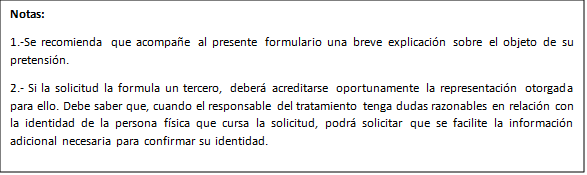 